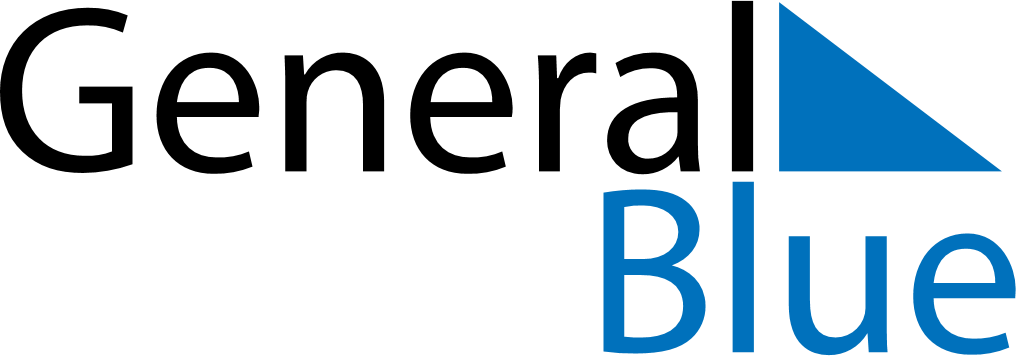 August 2024August 2024August 2024August 2024August 2024August 2024Yichun, Heilongjiang, ChinaYichun, Heilongjiang, ChinaYichun, Heilongjiang, ChinaYichun, Heilongjiang, ChinaYichun, Heilongjiang, ChinaYichun, Heilongjiang, ChinaSunday Monday Tuesday Wednesday Thursday Friday Saturday 1 2 3 Sunrise: 4:01 AM Sunset: 6:59 PM Daylight: 14 hours and 58 minutes. Sunrise: 4:03 AM Sunset: 6:58 PM Daylight: 14 hours and 55 minutes. Sunrise: 4:04 AM Sunset: 6:57 PM Daylight: 14 hours and 52 minutes. 4 5 6 7 8 9 10 Sunrise: 4:05 AM Sunset: 6:55 PM Daylight: 14 hours and 49 minutes. Sunrise: 4:06 AM Sunset: 6:54 PM Daylight: 14 hours and 47 minutes. Sunrise: 4:08 AM Sunset: 6:52 PM Daylight: 14 hours and 44 minutes. Sunrise: 4:09 AM Sunset: 6:50 PM Daylight: 14 hours and 41 minutes. Sunrise: 4:10 AM Sunset: 6:49 PM Daylight: 14 hours and 38 minutes. Sunrise: 4:12 AM Sunset: 6:47 PM Daylight: 14 hours and 35 minutes. Sunrise: 4:13 AM Sunset: 6:46 PM Daylight: 14 hours and 32 minutes. 11 12 13 14 15 16 17 Sunrise: 4:14 AM Sunset: 6:44 PM Daylight: 14 hours and 29 minutes. Sunrise: 4:16 AM Sunset: 6:42 PM Daylight: 14 hours and 26 minutes. Sunrise: 4:17 AM Sunset: 6:41 PM Daylight: 14 hours and 23 minutes. Sunrise: 4:18 AM Sunset: 6:39 PM Daylight: 14 hours and 20 minutes. Sunrise: 4:20 AM Sunset: 6:37 PM Daylight: 14 hours and 17 minutes. Sunrise: 4:21 AM Sunset: 6:36 PM Daylight: 14 hours and 14 minutes. Sunrise: 4:22 AM Sunset: 6:34 PM Daylight: 14 hours and 11 minutes. 18 19 20 21 22 23 24 Sunrise: 4:24 AM Sunset: 6:32 PM Daylight: 14 hours and 8 minutes. Sunrise: 4:25 AM Sunset: 6:30 PM Daylight: 14 hours and 5 minutes. Sunrise: 4:26 AM Sunset: 6:28 PM Daylight: 14 hours and 1 minute. Sunrise: 4:28 AM Sunset: 6:27 PM Daylight: 13 hours and 58 minutes. Sunrise: 4:29 AM Sunset: 6:25 PM Daylight: 13 hours and 55 minutes. Sunrise: 4:30 AM Sunset: 6:23 PM Daylight: 13 hours and 52 minutes. Sunrise: 4:32 AM Sunset: 6:21 PM Daylight: 13 hours and 49 minutes. 25 26 27 28 29 30 31 Sunrise: 4:33 AM Sunset: 6:19 PM Daylight: 13 hours and 45 minutes. Sunrise: 4:35 AM Sunset: 6:17 PM Daylight: 13 hours and 42 minutes. Sunrise: 4:36 AM Sunset: 6:15 PM Daylight: 13 hours and 39 minutes. Sunrise: 4:37 AM Sunset: 6:13 PM Daylight: 13 hours and 36 minutes. Sunrise: 4:39 AM Sunset: 6:11 PM Daylight: 13 hours and 32 minutes. Sunrise: 4:40 AM Sunset: 6:09 PM Daylight: 13 hours and 29 minutes. Sunrise: 4:41 AM Sunset: 6:07 PM Daylight: 13 hours and 26 minutes. 